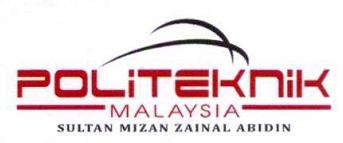 KERTAS KERJAXxxxxxxxxXxxxxxxxxTARIKH:XXTEMPAT:XXXANJURAN:XxxxxxxXxxxxxx***Kertas kerja hendaklah dihantar 2 minggu sebelum tarikh program/aktiviti dilaksanakan.PROGRAMME LEARNING OUTCOME (PLO)TERAS 1	: MENGHASILKAN GRADUAN TVET BERKUALITIKPI 3		: BILANGAN PROGRAM PEMBANGUNAN PELAJAR BERCIRI HOLISTIKOBJEKTIF	: MELAHIRKAN GRADUAN BERCIRI GLOBALSTRATEGILampiran 1CONTOH TENTATIF PROGRAM XXXXXXXXXXXXXXXXXXXXX Lampiran 2SENARAI NAMA PELAJAR YANG MENYERTAI PROGRAM XXXXXXXXXXXXBILPERKARATandakan  (√ ) pada ruang yang berkenaanTandakan  (√ ) pada ruang yang berkenaan1Sila tandakan  Generic Students’ Attribute (GSA) yang terlibat dalam program yang dilaksanakan:1Kemahiran komunikasi1Pemikiran kritis dan kemahiran menyelesaikan masalah1Kemahiran kerja berpasukan1Pembelajaran berterusan pengurusan maklumat1Kemahiran keusahawanan1Moral dan etika profesional1Kemahiran kepimpinan2Adakah program ini berbentuk `Corporate Social Responsibility’ (CSR) ?Ya2Adakah program ini berbentuk `Corporate Social Responsibility’ (CSR) ?Tidak3Adakah progam ini melibatkan Programme Learning Outcome (PLO) Jabatan Akademik ?Sekiranya YA, sila tandakan PLO yang terlibat  seperti di Lampiran Programme Learning Outcome (PLO) Jabatan Akademik.Ya3Adakah progam ini melibatkan Programme Learning Outcome (PLO) Jabatan Akademik ?Sekiranya YA, sila tandakan PLO yang terlibat  seperti di Lampiran Programme Learning Outcome (PLO) Jabatan Akademik.Tidak3Adakah progam ini melibatkan Programme Learning Outcome (PLO) Jabatan Akademik ?Sekiranya YA, sila tandakan PLO yang terlibat  seperti di Lampiran Programme Learning Outcome (PLO) Jabatan Akademik.   4Nama Penasihat / Pensyarah : XxxxxxxxxxxxxxxxxxxxxxxNo. HP : XxxxxxxxxxxxxxxNama Penasihat / Pensyarah : XxxxxxxxxxxxxxxxxxxxxxxNo. HP : XxxxxxxxxxxxxxxNama Penasihat / Pensyarah : XxxxxxxxxxxxxxxxxxxxxxxNo. HP : XxxxxxxxxxxxxxxNoProgramme Learning Outcome (PLO) JKA, JKE & JKMTick (√ ) If Applicable1Apply Knowledge Of Applied Mathematics, Applied Science, Engineering Fundamentals And An Engineering Specialisation As Specified In DK1 To DK4 Respectively To Wide Practical Procedures And Practices2Identify And Analyse Well-Defined Engineering Problems Reaching Substantiated Conclusions Using Codified Methods Of Analysis Specific To Their Field Of Activity (DK1 To DK4)3Design Solutions For Well-Defined Technical Problems And Assist With The Design Of Systems, Components Or Processes To Meet Specified Needs With Appropriate Consideration For Public Health And Safety, Cultural, Societal, And Environmental Considerations (DK5)4Conduct Investigations Of Well-Defined Problems; Locate And Search Relevant Codes And Catalogues, Conduct Standard Tests And Measurements5Apply Appropriate Techniques, Resources, And Modern Engineering And IT Tools To Well-Defined Engineering Problems, With An Awareness Of The Limitations (DK6)6Demonstrate Knowledge Of The Societal, Health, Safety, Legal And Cultural Issues And The Consequent Responsibilities Relevant To Engineering Technician Practice And Solutions To Well-Defined Engineering Problems (DK7)7Understand And Evaluate The Sustainability And Impact Of Engineering Technician Work In The Solution Of Well-Defined Engineering Problems In Societal And Environmental Contexts (DK7)8Understand And Commit To Professional Ethics And Responsibilities And Norms Of Technician Practice9Function Effectively As An Individual, And As A Member In Diverse Technical Teams10Communicate Effectively On Well-Defined Engineering Activities With The Engineering Community And With Society At Large, By Being Able To Comprehend The Work Of Others, Document Their Own Work, And Give And Receive Clear Instructions11Demonstrate Knowledge And Understanding Of  Engineering Management Principles And Apply These To One’s Own Work, As A Member Or Leader In A Technical Team And To Manage Projects In Multidisciplinary Environments12Recognise The Need For, And Have The Ability To Engage In Independent Updating In The Context Of Specialised Technical KnowledgeNoProgramme Learning Outcome (PLO) JTMKTick (√ ) If Applicable1Practice Information And Communication Technology (ICT) Skill In Performing Diagnostic And Documenting Processes In ICT Related Fields2Analyse Issues And Provide Solutions In Information And Communication Technology (ICT) By Implementing Appropriate Scientific Approaches And Reasoning3Display Information And Communication Technology (ICT) Skill In Performing Diagnostic And Documenting Processes In ICT Related Fields4Demonstrate Effective Communication Both Orally And In Writing To Others Including Peers, Experts And Non-Experts5Demonstrate Social Skills And Responsibilities By Taking Alternate Role As A Leader Or Member Of A Diverse Team6Demonstrate Ability To Use Information And Communication Technology (ICT) In Quantitative Skills To Support Work And Studies7Demonstrate Entrepreneurial And Good Managerial Skills In Working Environment8Demonstrate Positive Values, Ethics And Accountability In Engaging With SocietyBILJENIS PROGRAMTANDA ( √  )1Program Sukarelawan2Program Pembangunan PelajarProgram Pembangunan PelajarPatriotismePerpaduanKepimpinanKomunikasi (Bahasa Melayu/ Bahasa Inggeris)Kebudayaan, Kesenian Dan WarisanKerohanianPsikologiSukan KesihatanKemahiran Dan Inovasi Kelab Dan Persatuan1.0NAMA PROGRAM/AKTIVITIXxxxxxxxxxxxxxxxxxxxxxxxxxx2.0PENGENALANXxxxxxxxxxxxxxxxxxxxxxxxxxx3.0TUJUAN Kertas kerja ini dikemukakan adalah untuk memohon kebenaran dan kelulusan peruntukan daripada PENGARAH PSMZA bagi menjalankan program Xxxxxxxxxxxxxxxxxxxxxxxxxxx yang akan diadakan Xxxxxxxxxxxxxxxxxxxxxxxxxxx4.0OBJEKTIF PROGRAM Xxxxxxxxxxxxxxxxxxxxxxxxxxx Xxxxxxxxxxxxxxxxxxxxxxxxxxx 5.0TARIKH & TEMPAT Tarikh : XxxxxxxxxxxxxxxxxxxxxxxxxxxTempat : Xxxxxxxxxxxxxxxxxxxxxxxxxxx6.0KUMPULAN SASARANCth : 10 pelajar Xxxxxxxxxxxx7.0ANJURANXxxxxxxxxxxxxxxxxxxxxxxxxxx8.0PELAKSANAAN PROGRAM (Huraian) XXXXXXXXXXXXXXXXXXX9.0TENTATIF PROGRAM*** Sekiranya PANJANG boleh diletakkan di bahagian LAMPIRANSila rujuk LAMPIRAN 110.0IMPAK PROGRAM Impak program adalah seperti berikut :-Xxxxxxxxxxxxxxxxxxxxxxxxxxx Xxxxxxxxxxxxxxxxxxxxxxxxxxx 11.0ANGGARAN PERBELANJAAN & SUMBER KEWANGANSumber kewangan :Sumber kewangan :12.0JAWATANKUASA PELAKSANA13.0SENARAI TUGAS JAWATANKUASA14.0PENSYARAH PENGIRING (Jika perlu)XxxxxXxxxxx15.0ANGGARAN TUNTUTAN (T&T) PENSYARAH PENGIRING/URUSETIA ( Jika perlu )16.0KENDERAAN JABATAN (Jika perlu)Bil dan jenis kenderaan :Bil Pemandu :17.0ANGGARAN TUNTUTAN PEMANDU (Jika perlu)18.0SENARAI NAMA PELAJAR TERLIBAT*** Sekiranya PANJANG boleh diletakkan di bahagian LAMPIRANSila rujuk LAMPIRAN 219.0PENUTUPHarapan PENGANJUR agar permohonan untuk melaksanakan program XXXXXXXXXXXXXXXX dengan peruntukan sebanyak RMxxx.xx mendapat kelulusan daripada Pengarah PSMZA dan mencapai objektifnya.PENUTUPHarapan PENGANJUR agar permohonan untuk melaksanakan program XXXXXXXXXXXXXXXX dengan peruntukan sebanyak RMxxx.xx mendapat kelulusan daripada Pengarah PSMZA dan mencapai objektifnya.Disediakan:……………………………………..…(XXXXXXXXXXXXXXXXXX)Pelajar/ pengarah program,Politeknik Sultan Mizan Zainal AbidinDungun, TerengganuTarikh:Disediakan:……………………………………..…(XXXXXXXXXXXXXXXXXX)Pelajar/ pengarah program,Politeknik Sultan Mizan Zainal AbidinDungun, TerengganuTarikh:Disemak …………………………….………(XXXXXXXXXXXXXXXXXX)Penasihat/Pensyarah,Politeknik Sultan Mizan Zainal AbidinDungun, TerengganuTarikh :Disokong oleh : ( Jika perlu)…………………………….………(XXXXXXXXXXXXXXXXXX)Ketua Jabatan XXX / Ketua Unit,Politeknik Sultan Mizan Zainal AbidinDungun, TerengganuTarikh :Disokong oleh : ( Jika perlu)…………………………….………(XXXXXXXXXXXXXXXXXX)Ketua Jabatan XXX / Ketua Unit,Politeknik Sultan Mizan Zainal AbidinDungun, TerengganuTarikh :Disokong oleh :…………………………….………(MAZUDI BIN RAMTHAN)Ketua Jabatan Hal Ehwal Pelajar,Politeknik Sultan Mizan Zainal AbidinDungun, TerengganuTarikh :Disahkan oleh:…………………………….………(Ts. Dr. MOHD HAFIZIL BIN MAT YASIN) Timbalan Pengarah (Sokongan Akademik)Politeknik Sultan Mizan Zainal AbidinDungun, TerengganuTarikh :Disahkan oleh:…………………………….………(Ts. Dr. MOHD HAFIZIL BIN MAT YASIN) Timbalan Pengarah (Sokongan Akademik)Politeknik Sultan Mizan Zainal AbidinDungun, TerengganuTarikh :Disahkan oleh:…………………………….………(Ts. MOHYIDDIN BIN SALLEH) Timbalan Pengarah (Akademik)Politeknik Sultan Mizan Zainal AbidinDungun, TerengganuTarikh :DILULUSKAN OLEH:……………………………..….…….(HAJAH ZAMRA BINTI DERAHMAN)PengarahPoliteknik Sultan Mizan Zainal AbidinDungun, TerengganuTarikh :DILULUSKAN OLEH:……………………………..….…….(HAJAH ZAMRA BINTI DERAHMAN)PengarahPoliteknik Sultan Mizan Zainal AbidinDungun, TerengganuTarikh :DILULUSKAN OLEH:……………………………..….…….(HAJAH ZAMRA BINTI DERAHMAN)PengarahPoliteknik Sultan Mizan Zainal AbidinDungun, TerengganuTarikh :HARIMASAPROGRAMTarikhHari 1  8.00 pg – 8.30 pgSarapan pagi dan persiapan barang-barangTarikhHari 1  8.30 pg – 3.30 ptgBertolak dari PSMZA TarikhHari 1  3.30 ptg – 4.00 ptg PendaftaranTarikhHari 1  4.00 ptg – 6.00 ptgSlot 1 - XXXXXXXXXXXXXTarikhHari 1  8.30 mlm – 12 mlmSlot 2 - XXXXXXXXXXXXXTarikhHari 26.00 pg – 8.00 pg Solat subuh /makan pagiTarikhHari 28.00 pg – 9.00 pgSenaman pagi TarikhHari 29.00 pg – 11.00 pgSlot 3 - XXXXXXXXXXXXXTarikhHari 211.00  pg  – 11.30 pgMinum pagiTarikhHari 211.30 pg – 1 ptg Slot 4 - XXXXXXXXXXXXXTarikhHari 21 ptg – 2.30 ptgSolat / Makan tgh hariTarikhHari 22.30  ptg  – 5.30 ptgSlot 5 - XXXXXXXXXXXXXTarikhHari 25.30  ptg  – 6.00 ptgMinum petangTarikhHari 26.00  ptg - 7.30 ptgPersiapan diriTarikhHari 27.30 ptg - 9.00 mlmSolat Maghrib dan IsyakTarikhHari 29.00 mlm - 12.00 mlmSlot 6 - XXXXXXXXXXXXXTarikhHari 36.00  pg - 7.30 pgSolat Subuh / Makan pagiTarikhHari 37.30 pg -9.30 pgSlot 7 - XXXXXXXXXXXXXTarikhHari 39.30  pg -10.30pgPersiapan diri dan minum pagiTarikhHari 311.00 pg  -12.30 t/hrSlot 8 - XXXXXXXXXXXXXTarikhHari 312.30  t/hr  -1.30 ptgPerasmian Penutup TarikhHari 31.30 ptg – 6.00 ptgBertolak pulang ke PSMZABilNamaNo pendaftaranJab / Program